… گويند که جعفر در لغت عرب نهر جاريست و ماء عذب ساری.حضرت عبدالبهاءاصلی فارسی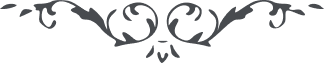 ٣١٠ … گويند که جعفر در لغت عرب نهر جاريست و ماء عذب ساری. پس تو ای نهر محاط از بحر محيط استمداد جو تا به آب خوش گوارا سبب حيات شوی و حقيقت و من المآء کلّ شیء حيّ ظاهر و آشکار گردد… 